Финансовое управление Администрации городского округа Воскресенск Московской области в рамках реализации творческих проектов для популяризации «бюджет для граждан» объявляет о начале приема работ на участие в конкурсе рисунков «Финансы глазами детей».Цели проведения конкурса - повышение финансовой грамотности, популяризация темы финансовой грамотности среди широкой общественностиСроки проведения конкурса с 16 января по 17 февраля 2023 годаДата и время начала приема конкурсных работ 16 января 2023 года8.30 (время московское)Дата и время окончания приема конкурсных работ06 февраля 2023 года23.59 (время московское)Размещение списка победителей на официальном сайте городского округа Воскресенск Московской областине позднее 17 февраля 2023 годаКонкурс проводится в трех возрастных категориях: от 7 до 10 лет, от 11 до 14 лет  от 15 до 18 лет Требования к художественным работам:1. На Конкурс принимаются рисунки формата А4 (ориентация листа - вертикальное или горизонтальное расположение), выполненное в любой технике (масло, акварель, тушь, цветные карандаши, мелки, гуашь и т.д.). 2. На обратной стороне рисунка необходимо разместить этикетку, содержащую:-имя и фамилия автора, количество полных лет;-наименование образовательной организации, которую посещает Участник, класс;-ФИО преподавателя или родителя, номер телефона, адрес электронной почты (при наличии);3. Каждая конкурсная работа должна сопровождаться согласием на обработку персональных данных, согласно приложению 3 к ПоложениюКритерии оценки конкурсных работ:-соответствие заявленной тематике;-выразительность, художественные достоинства работы;-качества рисунка, аккуратность исполнения;-мастерство, оригинальность, нестандартность творческой идеи рисунка;-степень сложностиКонкурсные работы на участие в конкурсе представляются в электронном виде на адрес электронной почты: fo@vos-mo.ru в соответствии с Положением о проведении конкурса рисунков «Финансы глазами детей», утвержденным Приказом Финансового управления Администрации городского округа Воскресенск Московской области от 30.12.2022 № 29, ознакомится с которым можно по следующей ссылке: https://vos-mo.ru/regulatory/301556/Всем участникам конкурса направляются сертификаты участников конкурса посредством электронной почты, указанной на этикетке работы, а победителям конкурса в индивидуальном порядке вручаются памятные дипломы. За активное участие в Конкурсе Финансовое управление направляет благодарственные письма на имя руководителя образовательных организаций, представителями которых являлись участники Конкурса.Возникающие вопросы участники Конкурса могут адресовать на адрес электронной почты: fo@vos-mo.ru или по телефонам: +7 (49644) 2-06-77, 2-14-25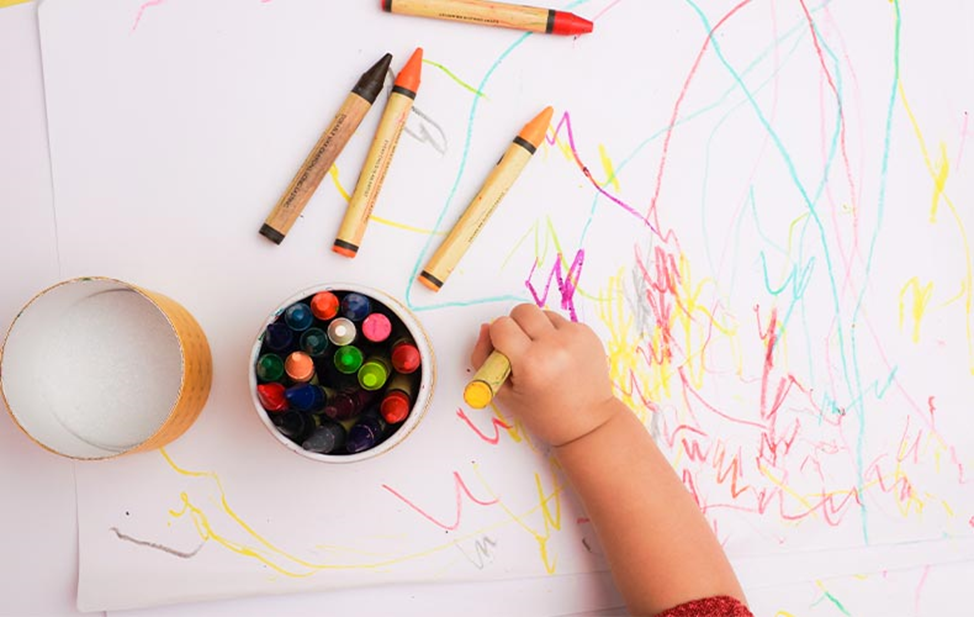 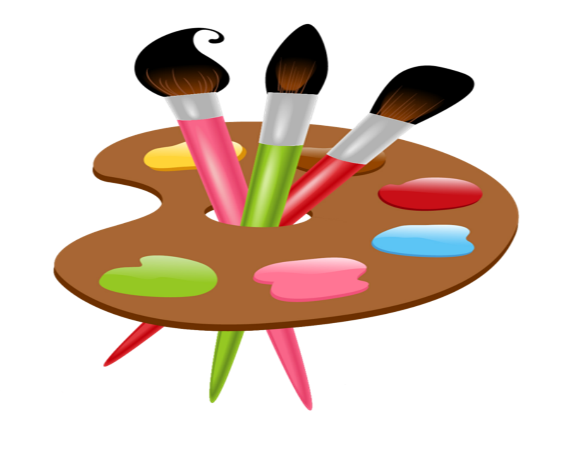 АНОНС КОНКУРСА РИСУНКОВ«ФИНАНСЫ ГЛАЗАМИ ДЕТЕЙ»